 от 25 июня 2020 года № 26-4г. Горно-АлтайскО внесении в Государственное Собрание – Эл Курултай Республики Алтай проекта Закона Республики Алтай«О внесении изменений в Закон Республики Алтай«О бесплатном предоставлении в собственность отдельным категориям граждан земельных участков на территории Республики Алтай и признании утратившими силу некоторых законодательных актов Республики Алтай»В соответствии с Законом Республики Алтай от 5 марта 2008 года      № 18-РЗ «О нормативных правовых актах Республики Алтай», Уставом муниципального образования «Город Горно-Алтайск», принятого постановлением Горно-Алтайского городского Совета депутатов                      от 22 марта 2018 года № 7-1, Регламентом Горно-Алтайского городского Совета депутатов, утвержденного решением Горно-Алтайского городского Совета депутатов от 20 июня 2017 года № 38-7,   Внести в Государственное Собрание – Эл Курултай Республики Алтай проект Закона Республики Алтай «О внесении изменений в Закон Республики Алтай «О бесплатном предоставлении                 в собственность отдельным категориям граждан земельных участков                на территории Республики Алтай и признании утратившими силу некоторых законодательных актов Республики Алтай» в порядке реализации Горно-Алтайским городским Советом депутатов права законодательной инициативы.Назначить представителями   в Государственном Собрании – Эл Курултай Республики Алтай по проекту Закона Республики Алтай                «О бесплатном предоставлении в собственность отдельным категориям граждан земельных участков на территории Республики Алтай и признании утратившими силу некоторых законодательных актов Республики Алтай» депутатов Горно-Алтайского городского Совета депутатов  Ким Н.В, Тадыеву Ю.М, Ивашкина А.С, Шваба В.Д, Пекпеева Э.С. Настоящее распоряжение вступает в силу со дня его принятия.Мэр города Горно-Алтайска						      Ю.В. НечаевГОРНО-АЛТАЙСКИЙГОРОДСКОЙ СОВЕТДЕПУТАТОВ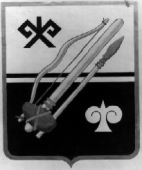 ГОРНО-АЛТАЙСК КАЛАНЫҤ ДЕПУТАТТАР СОВЕДИРАСПОРЯЖЕНИЕJАКААН 